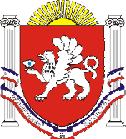 РЕСПУБЛИКА    КРЫМРАЗДОЛЬНЕНСКИЙ РАЙОНБЕРЕЗОВСКИЙ СЕЛЬСКИЙ СОВЕТ 87 (внеочередное) заседание 1 созываРЕШЕНИЕ               18.06.2019 года                   	 	с. Березовка                                       		 № 688О назначении выборов депутатов представительного органа муниципального образования Березовское сельское поселение Раздольненского района Республики Крым – Березовского сельского совета Раздольненского района Республики Крым второго созываВ соответствии со статьей 10 Федерального закона от 12 июня 2002 года № 67-ФЗ «Об основных гарантиях избирательных прав и права на участие в референдуме граждан Российской Федерации», статьей 5 Закона Республики Крым от 05 июня 2014 года № 17-ЗРК «О выборах депутатов представительных органов муниципальных образований в Республике Крым», на основании Устава муниципального образования Березовское сельское поселение Раздольненского района Республики Крым, Березовский сельский совет РЕШИЛ:1. 	Назначить выборы депутатов представительного органа муниципального образования Березовское сельское поселение Раздольненского района Республики Крым – Березовского сельского совета Раздольненского района Республики Крым второго созыва на 08 сентября 2019 года.2. Опубликовать данное решение в газете «Авангард», разместить на официальном сайте Администрации Березовского сельского поселения в сети Интернет (http:/berezovkassovet.ru/), а также на информационных стендах населенных пунктов Березовского сельского поселения не позднее чем через пять дней со дня его принятия.3. Направить настоящее решение в территориальную избирательную комиссию Раздольненского района.4.Настоящее решение вступает в силу после его официального опубликования. Председатель Березовского сельского совета-глава Администрации Березовского  сельского поселения								  	 Назар А.Б.